Shafeeque POSITION FOR ELECTRONICS & COMMUNICATION ENGINEERACADEMIC QUALIFICATIONSB.Tech(Electronics & communication) (MG University, India)PROFESSIONALEXPERIENCE2019- 2020- Airtel(Sales & Technical Support Engineer)2016- 2018 – Eurotech(Show room manager)2014 - 2015 – Nayan communication(V- SAT Engineer)2014 -  BSNL(Engineer- Signal Control)JOB PROFILEProject management, supervising and coordinating the workAssist senior engineer in commissioning activitiesMaintains relationship with clients by providing support information & guidance.KEY SKILLS& STRENGTHAbility to work in a fast-paced changing environmentSelf-motivated& committed to excellencePunctual & systematicTeam player with the ability to leadGood communication & interpersonal skillEagerness and ability to learn new things quickly.Engaging & easily moving along with peopleDeclarationI here by declare that all the statement above mentioned are true and correct to the best of my knowledge & belief.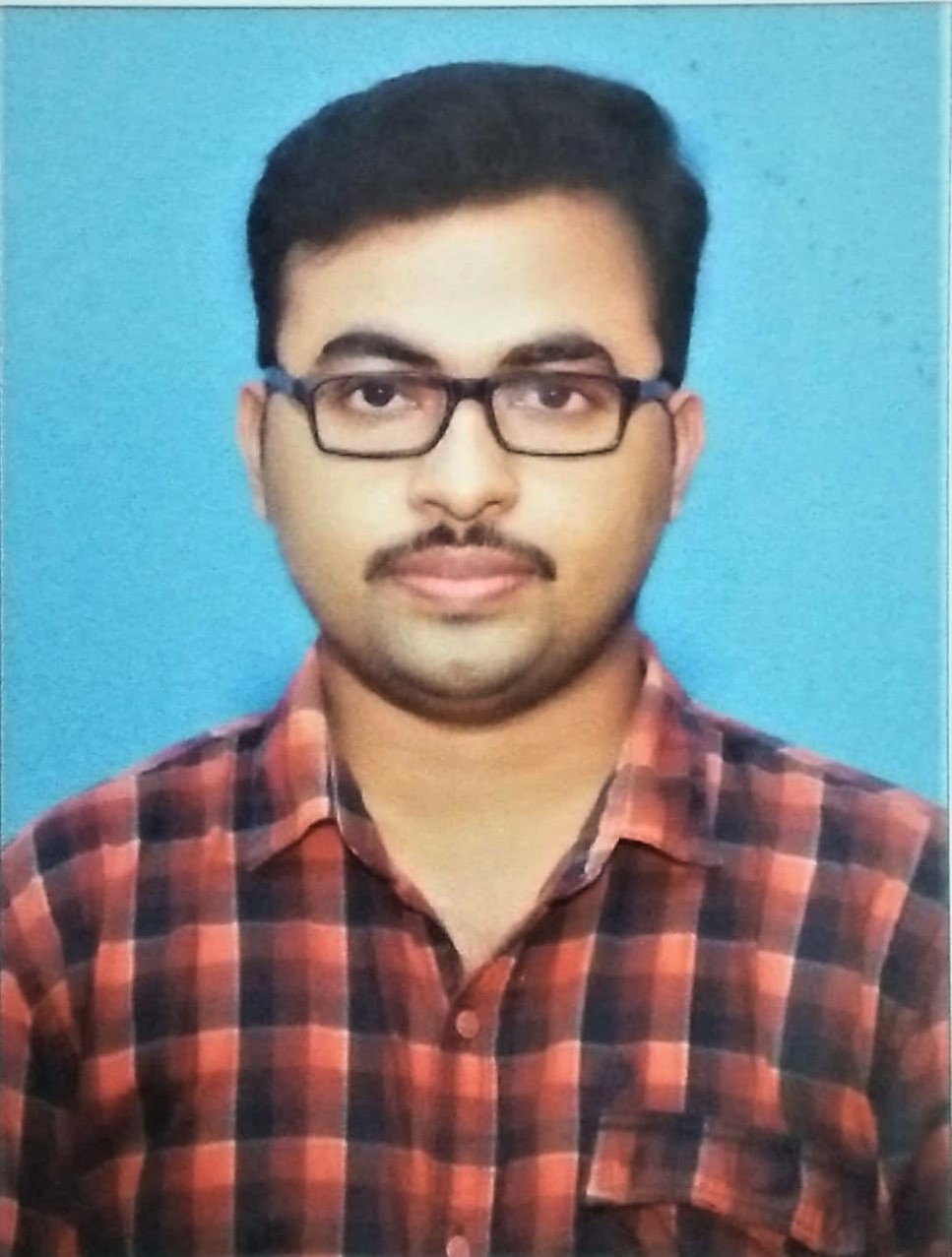 PERSONAL DETAILSNationality: INDIANDate of Birth: 01/July/1992Marital Status: Married.PASSPORT DETAILSValid till: 09/01/2029Visa Status: Visit visaValid till: 16/05/2020LANGUAGESEnglish: fluent Arabic:read & writeMalayalam: FluentPERSONAL SKILLSFocusedAbility to empowerInnovativeQuick learningCOMPUTER SKILLSSoftware: MS OfficeDRIVING LICENSEValid Indian driving licenseHOBBIES & OTHER INTERESTListening MusicTravellingPlaying Foot ball & cricketCONTACT DETAILSPersonal Contact: Shafeeque-397009@2freemail.com Reference: Mr. Anup P Bhatia, HR Consultant, Gulfjobseeker.com 0504753686